שם_______________ציון_______________מבחן בדקדוקהנושאים: שם עצם, שם תואר, סמיכות וגופיםשם עצם:זכרי: סימן הזיהוי של שם עצם הוא: ה_______ שליא.	לפניך קבוצה של מילים. הקיפי בעיגול את המילה  שאינה שייכת לקבוצת שם העצם.  6%      3/41.	עציץ  מזוודות    עצה   שמרתי2.	בדקנו   בית   צפור   כיסא3.	ספרים   בנין  נסעתם   שולמית4.	כתבתן  יער  מכונית  מדףב.	כתבי האם שם העצם הוא מוחש או מופשט:   14%   7/9-	מדבקה__________-	הצלחה__________-	נסיך____________-	עיפרון___________-	הצבעה__________-	הצטיינות_________-	מחק____________-	מחשב___________-	דמיון____________ג. כתבי האם שם העצם הינו פרטי או כללי:   9%    3/41. הר_________2. ירושלים______3. עיר_________4. חני_________תואר:זכרי-  לתואר ניתן להוסיף את המילים הבאות: הָכי, מאוֹד וביוֹתרהוסיפי לשמות העצם הבאים תארים, שני תארים לכל שם עצם: מילות סלנג אינן מתקבלות!         5/6    10%משקפיים:1.__________2.__________שמלה:1._________2._________מבחן:1.___________2.___________     ה.  בקבוצות הבאות מעורבבים שמות עצם ותארים, כתבי מעל כל מילה מהי ומצאי יוצא דופן בכל קבוצה:     3/4    9%1. ארון, הר, שידה, יפה.                    נימוק:_____________________________________2. נחמד, כחול, התחשבות, גדול         נימוק_____________________________________3. מחשב, צבעוני ,ישראל, רחלי          נימוק:_____________________________________4. מרהיב, עמוק, יומן, אצילי              נימוק:_____________________________________סמיכות:מהי סמיכות? צרוף של שני שמות עצם הקשורים זה בזה.  2%המילה הראשונה נקראת:_________המילה השנייה נקראת :__________הרמז: נס-	כיצד נזהה סמיכות? ש"ע של ש"ע -  ניתן להוסיף את המילה "של" בין שני שמות העצם.ו.	כתבי את צירופי שמות העצם הבאים כסמיכות:      4/5   8%1.	עבודה של פרך__________________________2.	בנים של מלכים ____________________________3.	הכנסה של אורחים___________________________4.	ברכה של מזון__________________________5.	בית של ספר___________________________ז.	פרקי את צירופי הסמיכות הבאים לשמות העצם המרכיבים אותם:   4/5   12%1.	השבת אבדה_______________________________2.	בקור חולים________________________________3.	יציאת מצרים____________________________4.	תחנת אוטובוס______________________________5.	פרשת שבוע_______________________________ח.	הוסיפי ה' הידיעה לצירופים הבאים:    2/3   6%1.	שעת    ערב2.	ילדי     כיתה3.	ספר     קריאהט.	כתבי את צירופי הסמיכות הבאים ברבים:    2/3   6%1.	דבר תורה______________________2.	פרק חיים______________________3.	שעון יד________________________גופים:כתבו את הגופים בשרטוט שלפניכן:  10%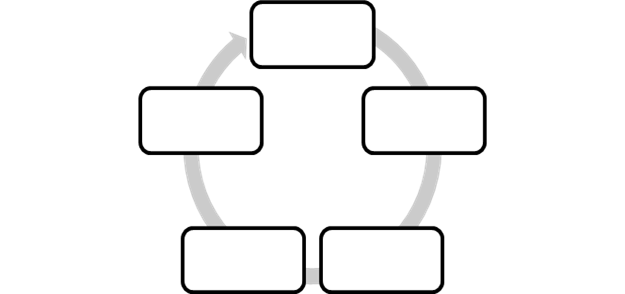 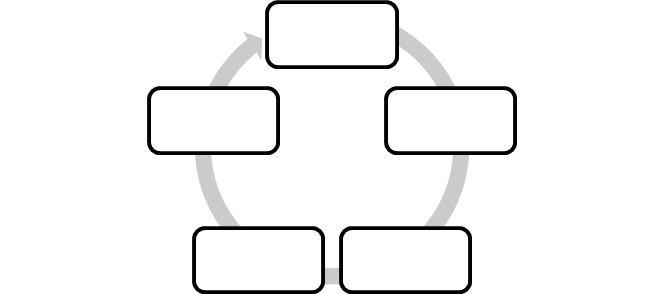 ט. צרפי את המילים:    5/6    10%1. ספר שלי_____________2. שולחנות שלכם_______________3. חכמה שלה____________4. בת שלה______________5. ילדים שלכן_____________6. ילקוט שלו_____________